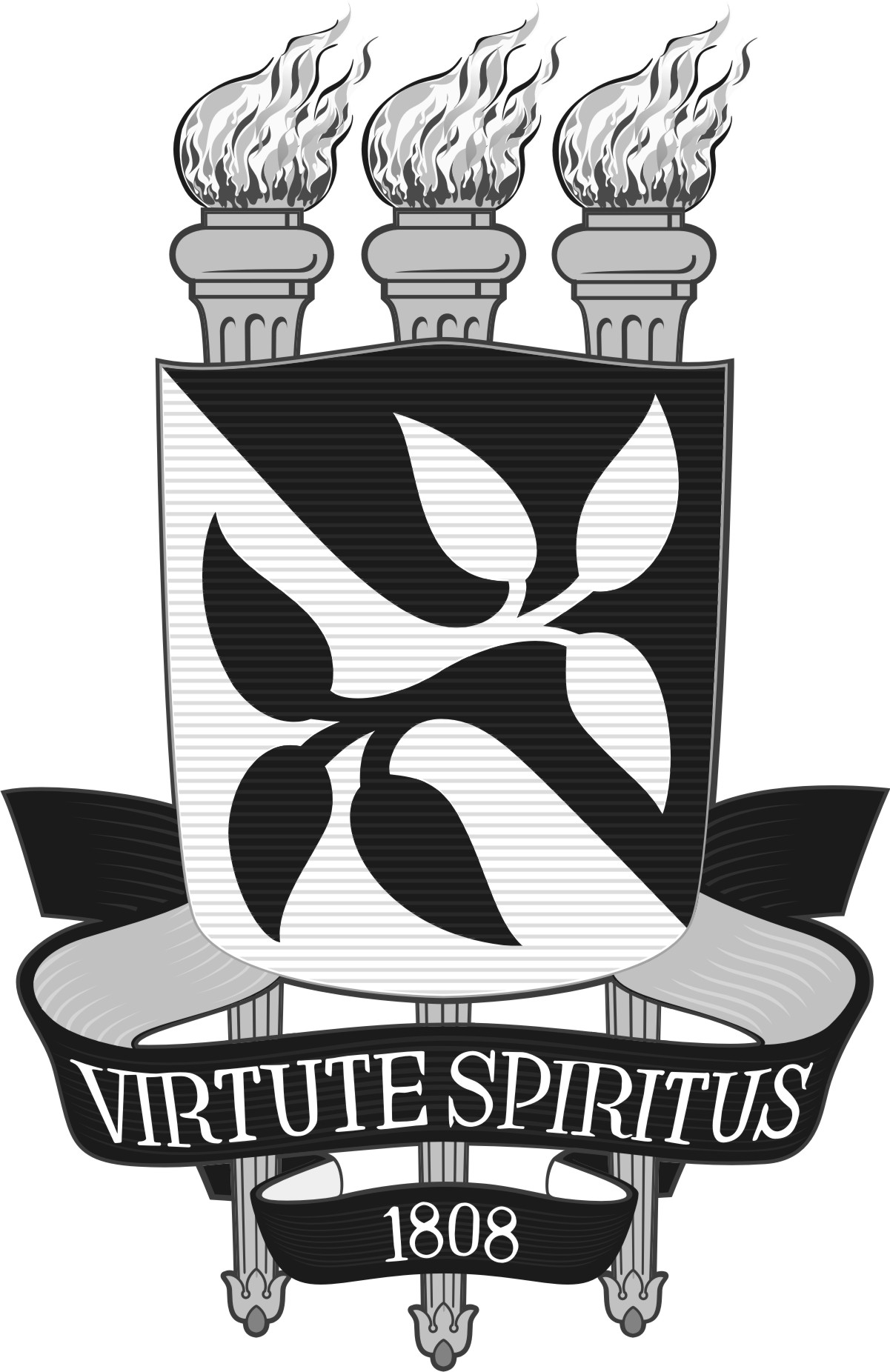 DADOS DO REQUERENTESOLICITAÇÃO DE AFASTAMENTO (SERVIDOR TÉCNICO-ADMINISTRATIVO)NomeNomeNomeNomeMatrículaUnidadeUnidadeUnidadeSituação Funcional[     ]  Ativo [      ] .............................................Situação Funcional[     ]  Ativo [      ] .............................................E-mailE-mailDDD e TelefoneDDD e TelefoneDDD e TelefoneDDD e TelefoneEventoEventoEventoEventoEventoEventoLocalPeríodo do EventoaPeríodo do EventoaPeríodo do AfastamentoaPeríodo do AfastamentoaPeríodo do AfastamentoaPeríodo do AfastamentoaTipo da Participação            [     ] Curso de Pós-graduação           [      ] Missão científica ou cultural           [     ] Conferencista            [     ] Estágio                                       [      ] Apresentação de trabalho              [     ] Participante de Mesa Redonda            [     ] Ouvinte                                       [      ] Outra....................................................Tipo da Participação            [     ] Curso de Pós-graduação           [      ] Missão científica ou cultural           [     ] Conferencista            [     ] Estágio                                       [      ] Apresentação de trabalho              [     ] Participante de Mesa Redonda            [     ] Ouvinte                                       [      ] Outra....................................................Tipo da Participação            [     ] Curso de Pós-graduação           [      ] Missão científica ou cultural           [     ] Conferencista            [     ] Estágio                                       [      ] Apresentação de trabalho              [     ] Participante de Mesa Redonda            [     ] Ouvinte                                       [      ] Outra....................................................Tipo da Participação            [     ] Curso de Pós-graduação           [      ] Missão científica ou cultural           [     ] Conferencista            [     ] Estágio                                       [      ] Apresentação de trabalho              [     ] Participante de Mesa Redonda            [     ] Ouvinte                                       [      ] Outra....................................................Tipo da Participação            [     ] Curso de Pós-graduação           [      ] Missão científica ou cultural           [     ] Conferencista            [     ] Estágio                                       [      ] Apresentação de trabalho              [     ] Participante de Mesa Redonda            [     ] Ouvinte                                       [      ] Outra....................................................Tipo da Participação            [     ] Curso de Pós-graduação           [      ] Missão científica ou cultural           [     ] Conferencista            [     ] Estágio                                       [      ] Apresentação de trabalho              [     ] Participante de Mesa Redonda            [     ] Ouvinte                                       [      ] Outra....................................................Tipo da Participação            [     ] Curso de Pós-graduação           [      ] Missão científica ou cultural           [     ] Conferencista            [     ] Estágio                                       [      ] Apresentação de trabalho              [     ] Participante de Mesa Redonda            [     ] Ouvinte                                       [      ] Outra....................................................Tipo da Participação            [     ] Curso de Pós-graduação           [      ] Missão científica ou cultural           [     ] Conferencista            [     ] Estágio                                       [      ] Apresentação de trabalho              [     ] Participante de Mesa Redonda            [     ] Ouvinte                                       [      ] Outra....................................................Bolsa                             [   ] CNPq                          [   ] CAPES                                 [   ] Outra Bolsa                             [   ] CNPq                          [   ] CAPES                                 [   ] Outra Bolsa                             [   ] CNPq                          [   ] CAPES                                 [   ] Outra Bolsa                             [   ] CNPq                          [   ] CAPES                                 [   ] Outra Bolsa                             [   ] CNPq                          [   ] CAPES                                 [   ] Outra Bolsa                             [   ] CNPq                          [   ] CAPES                                 [   ] Outra Bolsa                             [   ] CNPq                          [   ] CAPES                                 [   ] Outra Bolsa                             [   ] CNPq                          [   ] CAPES                                 [   ] Outra Informações complementares, se for o casoData .........../.........../...........                              Assinatura ............................................................................................................................................Informações complementares, se for o casoData .........../.........../...........                              Assinatura ............................................................................................................................................Informações complementares, se for o casoData .........../.........../...........                              Assinatura ............................................................................................................................................Informações complementares, se for o casoData .........../.........../...........                              Assinatura ............................................................................................................................................Informações complementares, se for o casoData .........../.........../...........                              Assinatura ............................................................................................................................................Informações complementares, se for o casoData .........../.........../...........                              Assinatura ............................................................................................................................................Informações complementares, se for o casoData .........../.........../...........                              Assinatura ............................................................................................................................................Informações complementares, se for o casoData .........../.........../...........                              Assinatura ............................................................................................................................................Pronunciamento ou Parecer da Chefia ImediataData .........../.........../...........                              Assinatura ............................................................................................................................................Pronunciamento ou Parecer da Chefia ImediataData .........../.........../...........                              Assinatura ............................................................................................................................................Pronunciamento ou Parecer da Chefia ImediataData .........../.........../...........                              Assinatura ............................................................................................................................................Pronunciamento ou Parecer da Chefia ImediataData .........../.........../...........                              Assinatura ............................................................................................................................................Pronunciamento ou Parecer da Chefia ImediataData .........../.........../...........                              Assinatura ............................................................................................................................................Pronunciamento ou Parecer da Chefia ImediataData .........../.........../...........                              Assinatura ............................................................................................................................................Pronunciamento ou Parecer da Chefia ImediataData .........../.........../...........                              Assinatura ............................................................................................................................................Pronunciamento ou Parecer da Chefia ImediataData .........../.........../...........                              Assinatura ............................................................................................................................................Reservado à Direção da UnidadeData .........../.........../...........                              Assinatura ............................................................................................................................................Reservado à Direção da UnidadeData .........../.........../...........                              Assinatura ............................................................................................................................................Reservado à Direção da UnidadeData .........../.........../...........                              Assinatura ............................................................................................................................................Reservado à Direção da UnidadeData .........../.........../...........                              Assinatura ............................................................................................................................................Reservado à Direção da UnidadeData .........../.........../...........                              Assinatura ............................................................................................................................................Reservado à Direção da UnidadeData .........../.........../...........                              Assinatura ............................................................................................................................................Reservado à Direção da UnidadeData .........../.........../...........                              Assinatura ............................................................................................................................................Reservado à Direção da UnidadeData .........../.........../...........                              Assinatura ............................................................................................................................................